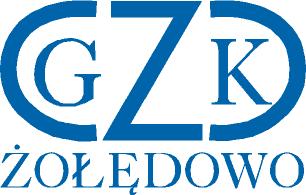 Żołędowo, dnia 29.09.2022 r.Informacja z otwarcia ofertBudowa sieci wodociągowej w ul. Jantarowej w miejscowości Osielsko 
oraz budowa odgałęzień sieci kanalizacji sanitarnej na terenie gminy OsielskoGZK.271.22.2022Lp.WykonawcaCena brutto – Część ACena brutto – Część B1.Hydrotechnika Krzysztof Pyszka, Złotów 77-400, Święta   139
NIP: 5581551097154.861,01 zł------------------------------------2.HYDRAFBUD Spóła z o.o.ul. Bydgoskich Przemysłowców 6, 85-862 BydgoszczNIP: 5542933133179.580,00 zł-------------------------------------3.Przedsiębiorstwo Robót Inżynieryjno-Sanitarnych "INŻBUD" Andrzej i Robert Kortas sp.j.ul. Sz. Kotomierska 17, 87-100 KoronowoNIP: 5542895622118.695,00 zł262.635,75 zł